БАШҠОРТОСТАН РЕСПУБЛИКАҺЫ                                     РЕСПУБЛИка БАШКОРТОСТАН     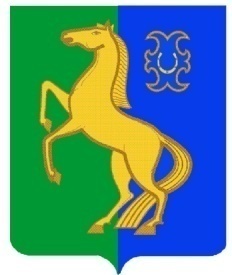      ЙƏРМƏКƏЙ районы                                                   АДМИНИСТРАЦИЯ        муниципаль РАЙОНЫның                                                   сельского поселения              СПАРТАК АУЫЛ СОВЕТЫ                                                     спартакский сельсовет                                    ауыл БИЛƏмƏҺе                                                          МУНИЦИПАЛЬНОГО РАЙОНА                     ХАКИМИƏТЕ                                                                     ЕРМЕКЕЕВСКий РАЙОН452182, Спартак ауыл, Клуб урамы, 4                                                   452182, с. Спартак, ул. Клубная, 4       Тел. (34741) 2-12-71,факс 2-12-71                                                                  Тел. (34741) 2-12-71,факс 2-12-71  е-mail: spartak_s_s@maiI.ru                                                        е-mail: spartak_s_s@maiI.ru                                    ҠАРАР                                           № 71                    ПОСТАНОВЛЕНИЕ« 02 » июль  2013 й.                                                                 « 02 » июля  2013 г.О введении особого противопожарного режима на территории сельского поселения Спартакский сельсовет муниципального района Ермекеевский район Республики Башкортостан                В связи со сложной пожарной обстановкой на территории муниципального района, в соответствии с Федеральным законом от 21 декабря 1994 года № 69 –ФЗ «О пожарной безопасности», Законом Республики Башкортостан от 340.11.2005 года № 243-з «О пожарной безопасности» и постановлением Правительства Российской федерации от 21 декабря 2004 года № 820 « О государственном пожарном надзоре», ПОСТАНОВЛЯЮ :          1. Ввести с 01 июля  2013 года по 20 июля 2013 года особый противопожарный режим на территории сельского поселения Спартакский сельсовет муниципального района Ермекеевский район Республики Башкортостан.          2. Утвердить комиссию по обеспечению пожарной безопасности на территории сельского поселения Спартакский сельсовет ( Приложение № 1)          3.  Усилить надзор за обеспечением пожарной безопасности в лесных массивах,  организовать патрулирование лесов и их опашку.          4. Рекомендовать комиссии по обеспечению пожарной безопасности на территории сельского поселения осуществить следующий  комплекс мероприятий по обеспечению пожарной безопасности :          - ограничить  въезд граждан в лесные массивы путем установки шлагбаумов, устройства траншей на въездах;          - совместно с инспекцией госпожнадзора, пожарной частью  ПЧ-76, УУП ОП по Ермекеевскому району  активизировать проведение профилактических мероприятий в рамках операции «Жилище»;         - создать минерализованные полосы во всех населенных пунктах и на объектах, расположенных в лесных массивах либо в непосредственной близости от них, очистить территории объектов и населенных пунктов от мусора и сухой травы;          - обеспечить контроль за выполнением противопожарных мероприятий населения, юридическими лицами и индивидуальными предпринимателями, арендующих , использующих леса и земельные участки в полосах отвода автомобильных дорог, линий электропередачи и связи, магистральных нефте- и газопроводов, в том числе по опашке указанных участков;           - активизировать противопожарную агитацию и пропаганду путем установки рекламных щитов  в торговых киосках, магазинах, школах и других местах массового пребывания людей;            - организовать в администрации сельского поселения дежурство, обеспечить необходимым количеством горюче-смазочных материалов и содержать в исправном состоянии пожарную машину;            - обязать собственников частных жилых домов оборудовать свои личные хозяйства емкостями с водой и противопожарным инвентарем;            - запретить разведение костров, пала травы и сжигание мусора;            - организовать подвижные патрульные группы в составе сотрудников правоохранительных органов, членов добровольных противопожарных формирований  и членами комиссии  по предупреждению пожарной безопасности  в целях патрулирования  населенных пунктов;            - установить на территория сельских населенных пунктов, дачных и садоводческих пунктах средства звуковой сигнализации для оповещения людей на случай пожара;            - обеспечить устройство на естественных и искусственных водоемах пирсов и подъездных путей, водонапорные башни оборудовать устройствами для забора воды пожарной техникой.           5. Принять меры по обеспечению всех населенных пунктов исправной телефонной связью.          6. Настоящее постановление вступает в силу со дня его подписания.          7. Данное постановление обнародовать в течении 7 дней после подписания в здании администрации сельского поселения Спартакский сельсовет.           8. Контроль за исполнением дано постановления оставляю за собой.               Глава сельского поселения                                                   Спартакский сельсовет                                                     Ф.Х.Гафурова                                                                          Приложение № 1                                                                          к постановлению главы сельского                                                                          поселения Спартакский сельсовет                                                                          № 71  от 02.07.2013 г.                                    СОСТАВ  КОМИССИИпо обеспечению пожарной безопасности на территории сельскогопоселения Спартакский сельсовет1. Гафурова Ф.Х.       -      глава сельского поселения Спартакский сельсовет                                             председатель комиссии;2. Воробей С.А. 	– 	директор МОКУ СОШ с.Спартак , заместитель		председателя комиссии (по согласованию)3. Мастерова Н.В.	–	управляющий  делами сельского поселения,                                                секретарь комиссии;                                       Члены комиссии:1. Иванов И.П. 	    - 	директор ООО «Пионерск», (по согласованию);2. Митряшкин С.Н.      -    глава КФХ «Митряшкин С.Н.»                                             ( по согласованию);3. Габидуллин Х.Х.	   -  	УУП ОП по Ермекеевскому району                                            (по согласованию);4. Петров В.В.	   -	депутат Совета сельского                                             поселения Спартакский сельсовет ; 5. Мухаметзянов И.С.  -   главный инженер ООО «Пионерск»                                             (по согласованию) депутат Совета сельского                                             поселения Спартакский сельсовет;6. Хабибуллина М.Г.  -     депутат Совета сельского поселения                                             по избирательному округу № 10;7. Максимова Е.И.        -    председатель ТСЖ «Спартак» (по согласованию);8. Торшин В.А.              -    водитель пожарной машины.